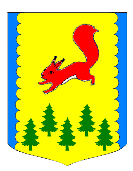 КРАСНОЯРСКИЙ КРАЙПИРОВСКИЙ МУНИЦИПАЛЬНЫЙ ОКРУГПИРОВСКИЙ ОКРУЖНОЙ СОВЕТ ДЕПУТАТОВРЕШЕНИЕ1. Утвердить Правила благоустройства на территории  Пировского муниципального округа  согласно приложению.2. Контроль за выполнением настоящего решения возложить на постоянную комиссию по вопросам жизнеобеспечения, благоустройства, сельского и лесного хозяйства.3. Решение    вступает    в   силу   со   дня   следующего за днем его принятия и подлежит официальному опубликованию в газете «Заря».Правила благоустройства Пировского муниципального округа   1. Общие положения1.1. Правила благоустройства  Пировского муниципального округа  (далее - Правила) разработаны в соответствии с Федеральным законом от 06 октября 2003 года № 131-ФЗ «Об общих принципах организации местного самоуправления в Российской Федерации», приказом Министерства строительства и жилищно-коммунального хозяйства Российской Федерации от 13.04.2017 № 711/пр. «Об утверждении методических рекомендаций для подготовки правил по благоустройству территорий поселений, городских округов, внутригородских районов» и Уставом муниципального образования Пировский муниципальный округ Красноярского края (с момента принятия). 1.2. Настоящие Правила приняты в целях обеспечения прав граждан на благоприятную среду обитания, улучшения внешнего облика Пировского муниципального округа, повышения ответственности юридических и физических лиц за выполнение требований в сфере благоустройства. 1.3. Настоящие Правила регламентируют отношения в сфере благоустройства по вопросу: взаимодействия юридических лиц независимо от их организационно-правовой формы, индивидуальных предпринимателей, физических и должностных лиц; порядка проведения работ; определения обязанностей граждан и юридических лиц независимо от их организационно-правовой формы. 1.4. Настоящие Правила действуют на территории Пировского муниципального округа  и обязательны для исполнения всеми юридическими лицами независимо их от организационно-правовой формы, должностными лицами, индивидуальными предпринимателями и гражданами. 1.5. Нормативные правовые акты Пировского муниципального округа, локальные акты организаций, регламентирующие правила проведения строительных, ремонтных, земельных работ, а также устанавливающие требования по вопросам благоустройства, санитарного содержания, организации уборки и обеспечения чистоты и порядка на территории Пировского муниципального округа, размещения объектов мелкорозничной торговли, рекламы и других объектов инфраструктуры не должны противоречить настоящим Правилам, а в случае необходимости должны быть приведены в соответствие с настоящими Правилами. 1.6. Организация работ по уборке, санитарной очистке и благоустройству отведенных и прилегающих территорий возлагается на собственников, балансодержателей, арендаторов и иных пользователей земельных участков, отдельно от стоящих зданий, сооружений, а также встроенно-пристроенных помещений независимо от форм собственности и целевой направленности. 2. Основные понятия, термины и определенияВ настоящих Правилах применяются следующие основные понятия: 1. Благоустройство территории муниципального округа - комплекс предусмотренных Правилами благоустройства Пировского муниципального округа мероприятий по содержанию территории, а также по проектированию и размещению объектов благоустройства, направленных на обеспечение и повышение комфортности условий проживания граждан, поддержание и улучшение санитарного и эстетического состояния территории. 2. Объекты благоустройства территории  Пировского муниципального округа, на которых осуществляется деятельность по благоустройству, территория, выделяемая по принципу единой градостроительной регламентации (охранные зоны) или визуально-пространственного восприятия (площадь с застройкой, улица с прилегающей территорией и застройкой), другие территории  Пировского муниципального округа.   3. Объектами внешнего благоустройства являются: а) проезжая часть улиц и тротуары, дороги, обособленные пешеходные территории, площадки, внутриквартальные территории (в том числе детские и спортивные площадки), мосты, набережные, пешеходные дорожки, привокзальные территории, остановки  пассажирского транспорта, парки, сады, скверы, газоны, хозяйственные площадки, территории вокруг предприятий торговли, подъезды и территории, прилегающие к строительным площадкам, территории кладбищ и подъезды к ним, пустыри и иные поверхности земельных участков; б) места и сооружения, предназначенные для санитарного содержания территории, в том числе оборудование и сооружения для сбора и вывоза твердых коммунальных отходов; в) территории производственных объектов, зон инженерной инфраструктуры и зон специального назначения, включая полигоны для захоронения отходов производства и потребления, а также прилегающие санитарно-защитные зоны; г) территории вокзалов всех видов транспорта, сооружения и места для хранения и технического обслуживания автомототранспортных средств, в том числе гаражи, автостоянки, автозаправочные станции, моечные комплексы; д) технические средства организации дорожного движения; е) устройство наружного освещения и подсветки; ж) фасады зданий, строений и сооружений, их декор, а также иные внешние элементы зданий и сооружений, в том числе, кровли, крыльца, ограждения и защитные решетки, навесы, козырьки, окна, входные двери, балконы, наружные лестницы, карнизы, столярные и металлоизделия, ставни, водосточные трубы, светильники, флагштоки, настенные кондиционеры и другое оборудование, пристроенное к стенам или вмонтированное в них, номерные знаки домов; з) заборы, ограждения, ворота; и) мемориальные комплексы, памятники и воинские захоронения; к) малые архитектурные формы, уличная мебель и иные объекты декоративного и рекреационного назначения (скульптуры, мемориальные и памятные доски, доски объявлений, скамьи, беседки, эстрады, цветники, устройства для оформления мобильного и вертикального озеленения, контейнера, контейнерные площадки, урны для мусора, песочница, карусель, качели, детский игровой комплекс); л) предметы праздничного оформления; м) объекты торговли, в том числе мелкорозничной торговли, объекты питания и общественных услуг; н) отдельно расположенные объекты уличного оборудования, в том числе оборудованные посты контрольных служб, павильоны и навесы остановок общественного транспорта, малые пункты связи, объекты для размещения информации и рекламы (включая тумбы, стенды, табло, уличные установки и другие сооружения или устройства); о) наружная часть производственных и инженерных сооружений; п) зеленые насаждения на территории Пировского муниципального округа, а также иные объекты, в отношении которых действия субъектов права регулируются установленными законодательством правилами и нормами благоустройства. 4. Содержание объекта благоустройства - выполнение в отношении объекта благоустройства комплекса работ, обеспечивающих его чистоту, надлежащее физическое или техническое состояние и безопасность. 5. Восстановление благоустройства - восстановление всех объектов благоустройства. 6. Ремонт объекта благоустройства - (в отношении искусственных объектов) - выполнение комплекса работ, обеспечивающих устранение недостатков, неровностей, модернизацию объектов благоустройства. 7. Владелец объекта благоустройства - физическое или юридическое лицо, имеющее в собственности или на ином вещественном либо обязательственном праве объект благоустройства. 8. Прилегающая территория - земельный участок, непосредственно прилегающий к объекту недвижимости (земельному участку, зданию, строению, сооружению) или временному объекту, содержание которого обеспечивается юридическими и физическими лицами. 9. Территория общего пользования - территория, которой беспрепятственно пользуется неограниченный круг лиц (в том числе площади, улицы, проезды, набережные,  парки, скверы,  сады и другие). 10. Закрепленная территория - часть территории муниципального образования, для содержания, уборки территории, выполнения работ по благоустройству физическим или юридическим лицам, границы, которой определены в соответствии с правовым актом, а также территория, переданная целевым назначением физическим или юридическим лицам на правах, предусмотренных действующим законодательством. 11. Домовладение - индивидуальный жилой дом и надворные постройки, находящиеся на обособленном земельном участке. 12. Дворовая территория - сформированная территория, прилегающая к одному или нескольким многоквартирным домам и находящаяся в общем пользовании проживающих в нем лиц, или общественным зданиям и обеспечивающая их функционирование. На дворовой территории многоквартирных домов размещаются детские площадки, места для отдыха, сушки белья, парковки автомобилей, зеленые насаждения и иные объекты общественного пользования. 13. Придомовая территория - оформленный в установленном законодательством порядке земельный участок в установленных границах расположенными на нем жилыми зданиями, иные объекты недвижимости. 14. Санитарно-защитная зона - специальная территория с особым режимом использования, размер которой обеспечивает уменьшение воздействия на окружающую среду. Границы санитарно-защитной зоны утверждаются в порядке, установленном законодательством Российской Федерации. 15. Содержание дорог - комплекс работ по поддержанию надлежащего технического состояния автомобильной дороги, оценке ее технического состояния, а также по организации и обеспечению безопасности дорожного движения. 16. Санитарная очистка территорий (уборка территории) - комплекс мероприятий, связанных с регулярной очисткой территории от грязи, мусора, снега, льда, смета, сбором и вывозом в специально отведенные для этого места отходов производства и потребления, листвы, складирования снега, другого мусора, а также иных мероприятий, направленных на обеспечение экологического и санитарно-эпидемиологического благополучия населения. 17. Ручная уборка - уборка территории ручным способом. 18. Механизированная уборка - уборка территории с привлечением специальных автомобилей и уборочной техники. 19. Смет - мелкий мусор от уборки территории улично-дорожной сети, пешеходных дорожек, состоящий из грунтово-песчаных наносов, пыли, опавшей листвы, стекла, бумаги и иного мелкого мусора. 20. Несанкционированная свалка мусора - самовольное размещение или складирование отходов производства и потребления, крупногабаритного мусора, отходов строительства, иного мусора, образованного в процессе деятельности юридических и физических лиц (хозяйствующих субъектов). 21. Отходы производства и потребления - остатки сырья, материалов, полуфабрикатов, иных изделий или продуктов, которые образовались в процессе производства или потребления, деятельности хозяйствующих субъектов, а также товары (продукция), утратившие свои потребительские свойства. 22. Обращение с отходами - деятельность по сбору, накоплению, транспортированию, обработке, утилизации, обезвреживанию, размещению отходов. 23.Захоронение отходов - изоляция отходов, не подлежащих дальнейшей утилизации, в специальных хранилищах в целях предотвращения попадания вредных веществ в окружающую среду. 24. Твердые коммунальные отходы - отходы, образующиеся в жилых помещениях в процессе потребления физическими лицами, а также товары, утратившие свои потребительские свойства в процессе их использования физическими лицами в жилых помещениях в целях удовлетворения личных и бытовых нужд. К твердым коммунальным отходам также относятся отходы, образующиеся в процессе деятельности юридических лиц, индивидуальных предпринимателей и подобные по составу отходам, образующимся в жилых помещениях в процессе потребления физическими лицами. 25. Крупногабаритные отходы (далее по тексту - КГО) - вышедшие из употребления мебель, бытовая техника, тара, упаковочные материалы, крупногабаритные предметы домашнего обихода: бытовая техника, сантехническое оборудование, мебель, металлические и деревянные конструкции и другие неделимые предметы, не помещающиеся в стандартные контейнеры для сбора мусора. Крупногабаритные отходы вывозятся гражданами, предприятиями, учреждениями, организациями независимо от организационно-правовой формы самостоятельно либо по средствам обращения в специализированную организацию. 26. Контейнер - стандартная емкость для сбора мусора установленного объемом  27. Контейнерная площадка - специально оборудованные места, предназначенные для складирования коммунальных отходов. 28. Мусоровоз - автотранспортное средство, используемое для транспортировки ТКО. 29. Урна - стандартная емкость для сбора мусора объемом до 0,15 кубических метров включительно. 30. Жидкие бытовые отходы - отходы, образующиеся в результате жизнедеятельности населения (приготовление пищи, вода после стирки белья, помои, фекальные отходы нецентрализованной канализации и др.), а также жидкие отходы потребления - жидкие отходы, образующиеся в учреждениях, на предприятиях, организациях, независимо от формы собственности, непосредственно от жизнедеятельности населения. 31. Парковка (парковочное место) - специально обозначенное и при необходимости обустроенное и оборудованное место, являющееся, в том числе частью автомобильной дороги и (или) примыкающее к проезжей части и (или) тротуару, обочине, эстакаде или мосту либо являющееся частью подэстакадных или подмостовых пространств, площадей и иных объектов улично-дорожной сети, зданий, строений или сооружений и предназначенное для организованной стоянки транспортных средств на платной или без взимания платы по решению собственника или иного владельца автомобильной дороги, собственника земельного участка либо собственника соответствующей части здания, строения или сооружения. 32. Специально оборудованные места для мойки транспортных средств - автомоечные комплексы, расположенные на территории  Пировского муниципального округа. 33. Газон - площадка (в парке, на улице, сквере, на площади, во дворе, около дома), засеянная травой в результате искусственного или естественного осеменения, а также земельные участки, предназначенные для высадки и прорастания зеленых насаждений и обозначенные на территориях  застройки элементами дорожной инфраструктуры (ограждения, бордюры, обочины дорог). 34. Естественные покрытия - земля, травянистое покрытие, дерн. 35. Зеленые насаждения - древесные, кустарниковые, травянистые, цветочные растения, расположенные на территории  округа. 36. Фасад - наружная сторона здания, строения, сооружения. 37. Объект капитального строительства - здание, строение, сооружение, объекты, строительство которых не завершено, за исключением временных построек, киосков, навесов и других подобных построек. 38. Некапитальные объекты - мобильные, легковозводимые или возводимые из легких конструкций объекты (киоски, павильоны, остановочно-торговые модули, рекламные конструкции, металлические гаражи, передвижные объекты потребительского рынка и иные аналогичные сооружения), не являющиеся объектами капитального строительства, устанавливаемые на определенной территории с учетом возможности быстрого изменения характера использования данной территории без соразмерного ущерба назначению объектов при их перемещении. 39. Малые архитектурные формы - объекты внешнего благоустройства территории, служащие для удобства пребывания людей и для придания окружающей среде благоприятного вида. 40. Изменение внешнего вида фасадов зданий, строений, сооружений - создание, изменение или ликвидация крылец, навесов, козырьков, карнизов,  веранд, террас, декоративных элементов, дверных, витринных, арочных и оконных проемов, замена облицовочного материала, покраска фасада, его частей, изменение конструкции крыши, материала кровли, элементов безопасности крыши, элементов организованного наружного водостока, установка или демонтаж дополнительного оборудования (решеток, экранов, жалюзи, ограждений витрин, наружных блоков систем кондиционирования и вентиляции, маркизов, витрин, художественных подсветок, антенн, видеокамер, почтовых ящиков, часов, банкоматов, электрощитов, кабельных линий), установка (крепление) или демонтаж дополнительных элементов и устройств (растяжек, вывесок, флагштоков, кронштейнов, информационных табличек, указателей). 41. Уборка территории после проведения земляных работ - комплекс мероприятий, направленных на восстановление благоустройства нарушенной после земляных работ территории - очистка территории от мусора, остатков использованных материалов при проведении земляных работ, восстановление нарушенных элементов благоустройства (асфальтового покрытия, тротуарной плитки, бордюрного камня, плодородного слоя земли, посев газонной травы, восстановление зеленых насаждений, газона, клумбы и иных участков озеленения). 42. Детская площадка - место, предназначенное для детского отдыха и игр, расположенная на дворовых территориях и территории общего пользования  Пировского муниципального округа, оборудованная соответствующей инфраструктурой (наличие малых архитектурных форм игрового назначения). 43. Спортивная площадка - место, предназначенное для массового занятия физкультурой и спортом граждан, расположенная во дворах и на территориях общего пользования  Пировского муниципального округа, оборудованная соответствующей инфраструктурой (наличие малых архитектурных форм спортивного назначения, полей и площадок для спортивных игр). 44. Устройства наружного освещения - технические сооружения и приборы, предназначенные для освещения улиц, площадей, дворов, пешеходных переходов, подъездов зданий, номерных знаков домов. 45. Стоки - талые, дождевые, дренажные воды, аварийные сбросы тепловых и водонесущих коммуникаций. 46. Лотковая зона - часть дорожного полотна, примыкающая к бордюру на расстоянии 1,5 метра, предназначенная для сбора осадков и пропуска поверхностных вод с проезжей части дороги, тротуара или газона. 47. Тротуар - элемент дороги, предназначенный для движения пешеходов и примыкающий к проезжей части или отделенный от нее газоном. 48. Земляные работы - работы, связанные со вскрытием грунта; работы, связанные с выемкой, укладкой грунта, с нарушением искусственного или грунтового покрытия территории либо с устройством (укладкой) искусственного покрытия, в том числе проводимые для прокладки, переустройства, ремонта подземных инженерных коммуникаций, устройства проездов, пешеходных переходов, площадок для стоянки транспортных средств, парковок (парковочных мест), укладки тротуарной плитки, установки ограждений, шлагбаумов, получения проб грунта, вертикальной планировки грунта, устройства подпорных стен, светофорных объектов, оснований рекламных конструкций, установки и замены опор линий электропередач, опор освещения и контактной сети. 59. Знаково-информационные системы - указатели, вывески, витрины, афиши, объявления, адресные указатели улиц, домов, зданий. 2.1. Формы общественного участия2.1.1. Для осуществления участия граждан и иных заинтересованных лиц в процессе принятия решений и реализации проектов комплексного благоустройства территории Пировского  муниципального округа  используются следующие формы: а) совместное определение целей и задач по развитию территории, инвентаризация проблем и потенциалов среды; б) определение основных видов активностей, функциональных зон общественных пространств, которые представляют часть территории округа, для которых определены границы и преимущественный вид деятельности (функция). Возможно определение нескольких преимущественных видов деятельности для одной и той же функциональной зоны (многофункциональные зоны); в) обсуждение и выбор типа оборудования, некапитальных объектов, малых архитектурных форм, включая определение их функционального назначения, соответствующих габаритов, стилевого решения, материалов; г) консультации в выборе типов покрытий, с учётом функционального зонирования территории; д) консультации по предполагаемым типам озеленения; е) консультации по предполагаемым типам освещения и осветительного оборудования; ж) участие в разработке проекта, обсуждение решений с архитекторами, ландшафтными архитекторами, проектировщиками и другими профильными специалистами; з) одобрение проектных решений участниками процесса проектирования и будущими пользователями, включая местных жителей, собственников соседних территорий и других заинтересованных лиц; и) осуществление общественного контроля над процессом реализации проекта (включая как возможность для контроля со стороны любых заинтересованных сторон, так и формирование рабочей группы, общественного совета проекта, либо наблюдательного совета проекта); к) осуществление общественного контроля над процессом эксплуатации территории (включая как возможность для контроля со стороны любых заинтересованных сторон, муниципальных центров общественного контроля, так и формирование рабочей группы, общественного совета проекта, либо наблюдательного совета проекта для проведения регулярной оценки эксплуатации территории). 2.1.2. Реализация проектов сопровождается информированием общественности о планирующихся изменениях и возможности участия в этом процессе. 2.1.3. Информирование осуществляется путём: а) задействования официального сайта для сбора информации, обеспечения «онлайн» участия и регулярного информирования о ходе проекта с публикацией фото, видео и текстовых отчетов по итогам проведения общественных обсуждений; б) работы с местными средствами массовой информации, охватывающими широкий круг людей разных возрастных групп и потенциальные аудитории проекта; в) вывешивания афиш и объявлений на информационных досках в подъездах жилых домов, расположенных в непосредственной близости к проектируемому объекту (дворовой территории, общественной территории),а также на специальных стендах на самом объекте; в наиболее посещаемых местах (общественные и торгово-развлекательные центры, знаковые места и площадки), в холлах значимых и социальных инфраструктурных объектов, расположенных по соседству с проектируемой' территорией или на ней (поликлиники, дома культуры, библиотеки, спортивные центры), на площадке проведения общественных обсуждений (в зоне входной группы, на специальных информационных стендах); г) информирования местных жителей через школы и детские сады, в том числе школьные проекты: организация конкурса рисунков, сборы пожеланий, сочинений, макетов, проектов, распространение анкет и приглашения для родителей учащихся; д) индивидуальных приглашений участников встречи лично, по электронной почте или по телефону; е) установки интерактивных стендов с устройствами для заполнения и сбора небольших анкет, установка стендов с генпланом территории для проведения картирования и сбора пожеланий в центрах общественной жизни и местах пребывания большого количества людей; ж) использования социальных сетей и интернет-ресурсов для обеспечения донесения информации до различных общественных объединений и профессиональных сообществ; з) установки специальных информационных временных стендов в местах с большой проходимостью, на территории самого объекта проектирования (дворовой территории, общественной территории). Стенды могут работать как для сбора анкет, информации и обратной связи, так и в качестве площадок для обнародования всех этапов процесса проектирования и отчетов по итогам проведения общественных обсуждений. 2.2. Механизмы общественного участия2.2.1. Обсуждение проектов проводится в интерактивном формате с использованием широкого набора инструментов для вовлечения и обеспечения общественного участия, включая способы, предусмотренные Федеральным законом  от 21 июля 2014 года № 212-ФЗ «Об основах общественного контроля в Российской Федерации». 2.2.2. По итогам общественных обсуждений или публичных слушаний формируется отчет, а также видеозапись самого мероприятия, выкладывается в публичный доступ, как на информационных ресурсах проекта, так и на официальном сайте администрации. 2.2.3. Общественный контроль в области благоустройства осуществляется любыми заинтересованными физическими и юридическими лицами, в том числе с использованием технических средств для фото-, видео фиксации, а также интерактивных порталов в сети Интернет. Информация о выявленных и зафиксированных в рамках общественного контроля нарушениях в области благоустройства направляется для принятия мер в уполномоченный орган администрации и (или) на интерактивный портал в сети Интернет. 2.2.4. Общественный контроль в области благоустройства территории  Пировского муниципального округа  осуществляется с учётом положений законов и иных нормативных правовых актов об обеспечении открытости информации и общественном контроле в области благоустройства, жилищных и коммунальных услуг. 3. Организация работ по уборке и санитарному содержанию территорий3.1. Качественная и своевременная уборка отведенных, закрепленных и прилегающих территорий, содержание их в чистоте и порядке являются обязанностью юридических лиц независимо от организационно-правовой формы, индивидуальных предпринимателей, физических лиц, в собственности, хозяйственном ведении, оперативном управлении, аренде, ином праве пользовании которых находятся здания и сооружения, а также имеющих в собственности, владении или пользовании земельные участки, в пределах границ, установленных в соответствии с Законом Красноярского края от 23.05.2019 № 7-2784 «О порядке определения границ прилегающих территорий в Красноярском крае»3.2. Юридические лица независимо от организационно-правовой формы, должностные лица, в том числе индивидуальные предприниматели, физические лица, являющиеся правообладателями помещений в нежилых зданиях, строениях, несут солидарную ответственность за качественную и своевременную уборку отведенной и прилегающей территорий, если иное не установлено договором между указанными лицами. 3.3. Администрация  Пировского муниципального округа  вправе привлекать при проведении массовых акций по наведению чистоты и порядка на территории  Пировского муниципального округа  организации, юридических и физических лиц. 4. Общие требования по уборке Пировского муниципального округа  4.1. Требования по уборке территорий в весенне-летний период: 4.1.1. Период весенне-летней уборки  Пировского муниципального округа  устанавливается с 15 апреля по 15 октября включительно. В зависимости от погодных условий сроки начала и окончания периода весенне-летней уборки могут быть изменены администрацией Пировского муниципального округа. 4.1.2. В весенне-летний период уборки производятся следующие виды работ: а) уборка мусора с дворовых территорий, включая территории, прилегающие к участкам частной застройки; б) установка аншлагов, контейнеров в местах отдыха жителей; в) посадка и содержание цветочной рассады, посадка деревьев и кустарников; г) уборка контейнерных площадок от мусора, металлического лома, веток, крупногабаритных, строительных, растительных (огороднических) отходов; д) покраска урн и контейнеров; е) ремонт и покраска ограждений контейнерных площадок; ж) установка и замена урн; з) ремонт остановочных павильонов; и) нанесение разметки на проезжую часть, автостоянки. 4.1.3. Дорожные знаки и указатели улиц должны быть промыты и покрашены. 4.1.4. Газоны должны быть очищены от мусора и скашиваться по мере необходимости. Скошенная трава подлежит обязательной уборке после скашивания. 4.1.5. В период листопада организации, предприятия, торговые объекты, учебные учреждения, ответственные за уборку закрепленной территории, производят уборку и вывоз опавшей листвы на прилегающих, закрепленных, дворовых территориях. 4.1.6. На территории  Пировского муниципального округа  в период действия особого противопожарного режима запрещается разведение костров, сжигание листвы, травы, кустарников и других остатков растительности. 4.1.7. Уборка дворовых территорий от смета осуществляется   собственниками помещений. 4.1.8. Уборку и содержание автобусных остановок обеспечивают специализированные организации, а также владельцы и арендаторы остановочных павильонов, совмещенных с торговыми объектами. 4.1.9. Уборку прилегающей территории до проезжей части улиц индивидуальной жилой застройки осуществляют собственники домовладений. 4.1.10. Содержание и уборку в пределах закрепленной территории осуществляют юридические лица независимо от их организационно-правовой формы, объекты торговли самостоятельно или согласно заключенных договоров. 4.1.11. Очистка урн производится по мере их заполнения. 4.1.12. При производстве весенне-летней уборки запрещается: а) сбрасывать смет и мусор на зеленые насаждения, в смотровые колодцы инженерных сетей, кюветы, реки и водоемы, на проезжую часть дорог и тротуары; 4.2. Требования по уборке территорий в осенне-зимний период 4.2.1. Период зимней уборки устанавливается с 15 октября по 15 апреля. В зависимости от погодных условий сроки начала и окончания периода весенне-летней уборки могут быть изменены администрацией  Пировского муниципального округа. 4.2.2. К первоочередным мероприятиям зимней уборки территории Пировского муниципального округа  относятся: очистка проезжей части от снега по маршрутам движения общественного транспорта, подъездов к административным, торговым и общественным зданиям; обработка проезжей части дороги противогололедными материалами по маршрутам движения общественного транспорта; уборка или расчистка снега на перекрестках дорог, у остановок общественного пассажирского транспорта, проездах к административным, торговым и общественным зданиям; очистка и уборка от снега, сосулек и мусора на закрепленной и прилегающей территории предприятий, организаций и учреждений, объектов торговли. 4.2.3. К мероприятиям второй очереди относятся: очистка проезжей части второстепенных улиц, проездов, переулков общего пользования от снега; зачистка дорожных лотков после уборки снега; скалывание льда и удаление снежно-ледяных образований на закрепленной и прилегающей территории предприятий, организаций и учреждений, объектов торговли. 4.2.4. Вывоз снега, льда, разрешается только на специально отведенные места отвала снега. Места отвала снега утверждаются постановлением администрации  Пировского муниципального округа. 4.2.5. При уборке дорог в парках, лесопарках, скверах и других зеленых зонах допускается временное складирование снега, не содержащего противогололедных материалов, при условии сохранности зеленых насаждений и обеспечении оттока талых вод. 4.2.7. Технология и режимы производства уборочных работ на проезжей части улиц и проездов, остановках общественного транспорта, тротуаров и дворовых территориях должны обеспечивать беспрепятственное движение транспортных средств и пешеходов независимо от погодных условий. 4.2.8. Требования к зимней уборке дорог по отдельным технологическим операциям: а) дорожное покрытие должно быть очищено от снега в кратчайший срок для обеспечения условий безопасности движения транспорта в пределах скоростей, установленных правилами движения; б) с началом снегопада в первую очередь обрабатываются противогололедными материалами наиболее опасные для движения транспорта участки улиц - крутые спуски и подъемы, мосты, тормозные площадки на перекрестках улиц и остановках общественного транспорта; 4.2.9. Очистка крыш, карнизов, водосточных труб от снега и ледяных наростов должны производиться своевременно владельцами зданий и сооружений в светлое время суток с обязательным осуществлением комплекса охранных мероприятий, обеспечивающих движение пешеходов и транспорта, с немедленным вывозом снега и наледей с тротуаров и проездов. При сбрасывании снега с крыш должны быть приняты меры, обеспечивающие полную сохранность деревьев, кустарников, воздушных инженерных коммуникаций, растяжек контактных сетей,  дорожных знаков. 4.2.10. Организации и индивидуальные предприниматели, во владении и пользовании которых находятся сооружения, здания или части здания, обязаны обеспечить уборку снега и посыпку противогололедными материалами тротуаров и пешеходных дорожек, прилегающих к зданиям, сооружениям, киоскам, павильонам. 4.2.11. Организации, в ведении которых находятся подземные инженерные сети, обязаны обеспечивать свободный подъезд к люкам смотровых колодцев и узлам управления инженерными сетями, а также источникам пожарного водоснабжения (пожарные гидранты, водоемы), расположенными на обслуживаемой территории. Крышки люков подземных коммуникаций должны полностью очищаться от снега, льда и содержаться в состоянии, обеспечивающем возможность быстрого их использования. Очистка крышек колодцев с пожарными гидрантами и установка конусов производятся их владельцами. 4.2.12. Владельцам личного транспорта в зимний период с 15 ноября по 31 марта в период снегопада и организованных работ по уборке и вывозу снега запрещается использовать проезжую часть улиц для стоянки транспортных средств, препятствующих уборке и вывозу снега. 4.3. Требования по уборке дворовых территорий4.3.1. Ответственным за уборку территории, прилегающией к многоквартирным домам, зданиям и сооружениям, являются организации, управляющие жилищным фондом (в том числе жители многоквартирных домов, товарищество собственников жилья, жилищно-строительные кооперативы, управляющие компании), в соответствии с действующим законодательством, которые самостоятельно либо по договорам с подрядной организацией осуществляют содержание многоквартирных домов. 4.3.2. Требования к уборке дворовых территорий в зимний период: а) дворовые территории должны быть очищены от снега и наледи; б) при возникновении наледи (гололеда) производится обработка противогололедными материалами; в) при очистке крыш, карнизов, водосточных труб от снега и ледяных наростов запрещается образование снежных навесов на всех видах кровель зданий, сооружений, карнизов. Мягкие кровли от снега не очищают, за исключением желобов и свесов на скатных рулонных кровлях с наружным водостоком. Крышу с наружным водоотводом необходимо периодически очищать от снега (не допускается накопление снега свыше 30 сантиметров, при оттепелях снег следует сбрасывать); г) запрещается складировать снег, счищаемый с дворовых территорий и внутриквартальных проездов, после очистки крыш на детскую игровую площадку.4.4. Требования по уборке и содержанию территорий индивидуального жилищного фонда4.4.1. Собственники индивидуальных жилых домов и пользователи индивидуальных жилых домов обязаны: а) в период строительства индивидуального жилого дома обязанность по уходу и содержанию в надлежащем состоянии земельного участка возлагается на собственника земельного участка на основе договоров аренды земельных участков и распорядительных актов с выдачей документов, удостоверяющих право на земельный участок; б) не засорять перед застроенным участком канавы, кюветы и трубы для стока воды мусором, шлаком, в весенний период обеспечить проход талых вод до кювета проезжей части; в) обеспечивать сохранность имеющих перед строением зеленых насаждений, деревьев, кустарников; г) иметь на домах указатели с обозначением наименования улиц и переулков, номерные знаки; д) в случае устройства водоотводного кювета по обращению граждан перед застроенным участком, устанавливать для проезда или прохода мостики, трубы, лотки собственными силами; е) заключать договоры на транспортировку и утилизацию твердых коммунальных отходов, крупногабаритного мусора, строительных отходов и других видов отходов со специализированными лицензированными организациями; ж) в зимний период не допускать размещение снежных валов вне границ прилегающей территории. Снег, сбрасываемый с крыш, придомовой территории, при уборке прилегающей территории вывозится только на специально отведенные места отвала снега; з) обеспечивать свободный доступ к инженерным коммуникациям на закрепленной территории. 4.4.2. Загрязнение питьевых колодцев запрещается. 4.4.3. Самовольное использование земельных участков для личных нужд (возведение сараев, погребов, бань, гаражей, загонов для животных и птиц, размещение коммунального и строительного мусора, крупногабаритных отходов, слив (сброс) жидких бытовых отходов вне границ отведенной владельцу территории запрещается. 4.4.4. Собственники индивидуальных жилых домов имеют право временного хранения на территории, прилегающей к принадлежащим им жилым домам, строительных материалов, дров, сена, грунта, гумуса, навоза, угля, не более 15 дней с момента размещения. 4.4.5. В пределах границ закрепленного земельного участка строительство (реконструкция) индивидуальных жилых домов должно производиться в соответствии с действующим законодательством. 4.4.6. На собственников индивидуальных жилых домов возлагается обязанность по ликвидации последствия пожара дома или демонтажа ветхого дома в течение двух календарных месяцев. Собственник обязан обеспечить вывоз отходов, образовавшихся в результате разборки дома и ликвидации пожара, с прилегающей территории на полигон твердых бытовых отходов. 4.5. Требования по уборке территорий объектов торговли, общественного питания и сферы услуг, территорий рынков4.5.1. Руководители организаций и индивидуальные предприниматели обязаны обеспечить: а) чистоту и порядок закрепленных и прилегающих территорий; б) наличие на территории объектов торговли, общественного питания и сферы услуг, территорий рынков необходимое количество урн и специальные зоны для размещения, обустройства контейнерных площадок; в) заключение договоров со специализированными лицензированными организациями на транспортировку, утилизацию отходов I - V классов опасности; г) обеспечить сохранность и содержание существующих зеленых насаждений, цветников на закрепленной территории; проведение санитарной очистки газонов; проведение своевременного скашивания травы. Уборка и вывоз скошенной травы должны проводиться в день производства работ на данной территории; проведение посадки на цветниках, подсева газонных трав; проведение санитарной и формовочной обрезки зеленых насаждений. 4.5.2. Запрещается всем организациям торговли, в том числе объектам нестационарной мелкорозничной торговли, общественного питания, услуг, социально-культурного обслуживания: а) нарушать асфальтовое и другое покрытие улиц, тротуаров, целостность объектов внешнего благоустройства и зеленых насаждений; б) оставлять на местах торговли после окончания торговли передвижные лотки, тележки, тару, мусор, контейнеры и другое оборудование; в) устанавливать объекты уличной торговли на цветниках, газонах и у входных групп в торговые объекты; г) складировать мусор и отходы в контейнеры без наличия договора со специализированной организацией на вывоз отходов потребления и производства. 4.5.3. Следить за состоянием фасадов, входных групп, витрин, витражей, вывесок. 4.5.4. Внешний вид торговых объектов, территорий рынков должен соответствовать архитектурно-художественным требованиям  на протяжении всего срока эксплуатации (срока аренды земельного участка). Ремонт фасадов объектов торговли должен производиться с учетом сохранения внешнего вида, предусмотренного проектом. 4.5.5. Запрещается у объектов мелкорозничной торговли (киосков, палаток, павильонов, магазинов) выставлять на цветники и газон товар, холодильники с товаром, столики, зонтики, мангалы, иное оборудование складировать тару, запасы товаров, использованный упаковочный материал, мусор, а также использовать для складирования и приготовления продуктов на прилегающие к ним территории. 4.5.6. Запрещается сброс сточных вод и жидких бытовых отходов от объектов мелкорозничной торговли на рельеф прилегающей территории (проезжую часть, тротуары, пешеходные дорожки, газоны). 4.5.7. На  территории  Пировского муниципального округа не допускается торговля в неустановленных местах, в том числе размещение палаток, лотков, кафе летнего типа, торговля с рук, автомашин и иных объектов торговли, за исключением специально оборудованных территорий рынков, ярмарок. Размещение нестационарных объектов мелкорозничной торговли (киосков, палаток, павильонов, летних кафе) осуществляется в соответствии со схемой размещения нестационарных торговых объектов на  территории  Пировского муниципального округа, утвержденной постановлением администрации Пировского муниципального округа. 4.5.8. Проектное решение нестационарного торгового объекта должно быть согласовано с администрацией Пировского муниципального округа. 4.5.9. Кафе летнего типа должны быть оборудованы урнами, контейнерами с крышками для сбора твердых коммунальных отходов, биотуалетом. 4.6. Требования по уборке и содержанию водных объектов4.6.1. Содержание водных объектов осуществляется их владельцами в соответствии с действующим законодательством. Физические лица при осуществлении общего водопользования имеют право: а) пользоваться водными объектами для отдыха,  спорта, любительского и спортивного рыболовства в порядке, установленном законодательством Российской Федерации, для полива садовых, огородных, дачных земельных участков, ведения личного подсобного хозяйства, других целей, связанных с использованием водных объектов для личных (бытовых) нужд; б) пользоваться береговой полосой для передвижения без использования механических транспортных средств и пребывания у водного объекта общего пользования; в) осуществлять общее водопользование в соответствии с водным законодательством Российской Федерации. 4.6.2. На водных объектах общего пользования в летний период запрещается: а) купание в местах, где выставлены специальные информационные знаки с предупреждениями и запрещающими надписями;  в пределах запретных и охраняемых зон отчуждения мостов, водопроводных и иных сооружений; б) стирать белье и купать животных в местах, отведенных для купания людей; в) распивать спиртные напитки, купаться в состоянии алкогольного опьянения; г) загрязнять и засорять водоемы и береговую полосу; д) мойка автотранспортных средств и другой техники в водных объектах и на береговой полосе водного объекта; е) размещение отвалов размываемых грунтов, складирование бытового и строительного мусора (захламление), минеральных и органических удобрений и ядохимикатов на береговой полосе водного объекта; ж) сброс в водные объекты жидких бытовых и твердых коммунальных отходов; з) выпас сельскохозяйственных животных на прибрежной полосе водного объекта; и) размещение кладбищ, скотомогильников, мест захоронения отходов производства и потребления, радиоактивных, химических, взрывчатых, токсичных, отравляющих и ядовитых веществ. 4.6.3. Купание детей в неустановленных местах, плавание на не приспособленных для этого средствах (предметах) и другие нарушения правил безопасности на воде не допускаются. 4.6.4.На водоемах места отдыха для жителей должны быть оборудованы урнами для мелкого мусора, соответствующими аншлагами. 4.6.5. В летний период вывоз коммунальных отходов должен производиться по мере накопления. 4.6.6. На водных объектах общего пользования в зимний период запрещается прыгать и бегать по льду, собираться большими группами. 4.6.7. Проведение строительных, дноуглубительных, взрывных, буровых и других работ, связанных с изменением дна и берегов водных объектов общего пользования, осуществляется в соответствии с требованиями градостроительного и природоохранного законодательства. 4.6.8. Об условиях осуществления общего водопользования или его запрещения население оповещается: через средства массовой информации; специальными информационными знаками, аншлагами. 4.6.9. Физические лица при осуществлении общего водопользования обязаны соблюдать иные требования общего водопользования, предусмотренные законодательством Российской Федерации, муниципальными правовыми актами. 4.7. Требования по уборке и содержанию кладбищ4.7.1. Содержание кладбищ, предоставленных в соответствии с этическими, санитарными и экологическими требованиями, осуществляется согласно федеральному законодательству и правилам содержания мест погребения, установленным муниципальным правовым актом. 4.7.2. Требования к содержанию кладбищ: а)  контейнеры и урны на территории кладбища должны быть очищены. Отходы должны вывозиться по мере накопления; б) не допускается наличие поваленных и находящийся в аварийном состоянии древесных зеленых насаждений. Аварийные зеленые насаждения подлежат сносу. 4.7.3. Особенности содержания кладбищ в зимний период: а) центральные дороги кладбищ, подъездные дороги должны быть расширены. 4.7.5. Особенности содержания кладбищ в летний период: а) центральные дороги, подъездные пути,  проходы между могилами и иные территории общего пользования на местах погребения должны быть очищены от различного рода загрязнений; б) мероприятия по санитарной обрезке зеленых насаждений, удалению поросли сорной древесно-кустарниковой растительности должны производиться ежегодно; в) работы по уходу за местом захоронения, надмогильным сооружением (кресты, памятники, плиты, склепы и иные сооружения), посадка цветов и декоративных кустарников, уход за нишей в колумбарии производятся с соблюдением санитарных требований. 5. Порядок обращения с твердыми коммунальными и жидкими бытовыми отходами5.1. Правила обращения с твердыми коммунальными отходами 5.1.1. Сбор отходов организуется следующим образом: а) накопление твердых коммунальных отходов, определенных договором на оказание услуг по обращению с твердыми коммунальными отходами,  мешковым способом согласно графиков. 5.1.2. Обращение с твердыми коммунальными отходами на территории Пировского муниципального  округа обеспечивается региональным оператором самостоятельно или с привлечением операторов по обращению с твердыми коммунальными отходами 5.1.3. Деятельность по сбору, транспортированию, обработке, утилизации, обезвреживанию, размещению отходов I - IV классов опасности подлежит лицензированию. 5.1.4. Вывоз отходов на полигон твердых бытовых отходов от  организаций, объектов торговли и общественного питания, учреждений культуры и образования, организаций здравоохранения и других организаций и предприятий осуществляется региональным оператором на  основании договоров на оказание услуг по обращению с твердыми коммунальными отходами, заключенных с потребителями. 5.1.5. Вывоз твердых коммунальных отходов осуществляется в соответствии с периодичностью и временем вывоза твердых коммунальных отходов, установленных графиками. 5.1.6. Удаление с контейнерной площадки и прилегающей к ней территории отходов производства и потребления, высыпавшихся при выгрузке из контейнеров в мусоровоз, должно производиться работниками организации, осуществляющей сбор и вывоз отходов. 5.1.7. Организации, осуществляющие сбор и транспортировку твердых коммунальных отходов, могут устанавливать контейнеры для временного хранения отходов. 5.1.8. При строительстве или реконструкции жилых, административных и производственных, торговых объектов места размещения контейнерных площадок определяются в соответствии с проектной документацией. 5.1.9. Запрещается складировать коммунальные отходы, мелкий и иной мусор на необорудованных для сбора и накопления отходов местах. 5.1.10. В контейнерах запрещается складировать горящие, раскаленные или горячие отходы, крупногабаритные отходы, снег и лед, осветительные приборы и электрические лампы, содержащие ртуть, батареи и аккумуляторы, медицинские отходы, а также иные отходы, которые могут причинить вред жизни и здоровью лиц, осуществляющих погрузку (разгрузку) контейнеров, повредить контейнеры, мусоровозы или нарушить режим работы объектов по обработке, обезвреживанию, захоронению твердых коммунальных отходов. 5.2. Правила сбора, транспортировки жидких бытовых отходов5.2.1. Сбор жидких бытовых отходов на территории Пировского муниципального округа производится: через дворовые выгребные, сливные ямы; через выгребы надворных туалетов; через биотуалеты. 5.2.2. Для сбора жидких отходов в домовладениях домовладельцами устраиваются водонепроницаемые выгребные, сливные ямы и выгреба надворных туалетов. 5.2.3. Выгребная, сливная яма должна располагаться в пределах земельного участка с условием свободного доступа спецавтотранспорта для ее очистки. 5.2.4. При сборе жидких бытовых отходов недопустимо: а) переполнение выгребной, сливной ямы. 5.2.5. Вывоз жидких бытовых отходов с территории Пировского муниципального округа может осуществляться путем: вывоза жидких бытовых отходов (хозяйственно-бытовые стоки) специализированной организацией, индивидуальными предпринимателями, занимающимися вывозом жидких бытовых отходов, на основании заключенного договора. 6. Требования к содержанию элементов внешнего благоустройства6.1. Объектами внешнего благоустройства являются: а) проезжая часть улиц и тротуары, дороги, обособленные пешеходные территории, площадки, (в том числе детские и спортивные площадки), мосты, набережные, пешеходные дорожки, привокзальные территории, остановки  пассажирского транспорта, парки,  скверы, газоны,  хозяйственные площадки, территории вокруг предприятий торговли, подъезды и территории, прилегающие к строительным площадкам, территории кладбищ и подъезды к ним, пустыри и иные поверхности земельных участков; б) места и сооружения, предназначенные для санитарного содержания территории, в том числе оборудование и сооружения для сбора и вывоза отходов производства и потребления; в) территории производственных объектов, зон инженерной инфраструктуры и зон специального назначения, включая свалки, полигоны для захоронения отходов производства и потребления, а также прилегающие санитарно-защитные зоны; г) территории вокзалов, сооружения и места для хранения и технического обслуживания автомототранспортных средств, в том числе гаражи, автостоянки, автозаправочные станции, моечные комплексы; д) технические средства организации дорожного движения; е) устройство наружного освещения и подсветки; ж) фасады зданий, строений и сооружений, их декор, а также иные внешние элементы зданий и сооружений, кровли, крыльца, ограждения и защитные решетки, навесы, козырьки, окна, входные двери,  наружные лестницы, карнизы, столярные и металлоизделия, ставни, водосточные трубы, светильники, флагштоки, настенные кондиционеры и другое оборудование, пристроенное к стенам или вмонтированное в них, номерные знаки домов; з) заборы, ограждения, ворота; и) мемориальные комплексы, памятники и воинские захоронения; к) малые архитектурные формы, уличная мебель и иные объекты декоративного и рекреационного назначения (скульптуры, памятные доски,  скамьи, беседки, эстрады, цветники, устройства для оформления мобильного и вертикального озеленения, урна для мусора, песочница, карусель, качели, детский игровой комплекс); л) предметы праздничного оформления; м) объекты торговли, в том числе мелкорозничной торговли, объекты питания и общественных услуг; н) отдельно расположенные объекты уличного оборудования, в том числе оборудованные посты контрольных служб, павильоны и навесы остановок общественного транспорта, малые пункты связи, объекты для размещения информации и рекламы (включая тумбы, стенды, табло, уличные установки и другие сооружения или устройства), общественные туалеты, урны и другие уличные мусоросборники; о) наружная часть производственных и инженерных сооружений; п) зеленые насаждения на  территории  Пировского муниципального округа, а также иные объекты, в отношении которых действия субъектов права регулируются настоящими Правилами. 6.2. Содержание объекта благоустройства - выполнение в отношении объекта благоустройства комплекса работ, обеспечивающих его чистоту, надлежащее физическое или техническое состояние и безопасность. 6.3. Содержание элементов внешнего благоустройства, включая выполнение работ по восстановлению и ремонту памятников, мемориалов, осуществляется юридическими лицами независимо от организационно-правовой формы и (или) физическими лицами, владеющими соответствующими элементами внешнего благоустройства на праве собственности, хозяйственного ведения, оперативного управления, ином праве либо на основании соглашений с собственниками или лицами, уполномоченными собственниками. 6.4. Все юридические лица независимо от организационно-правовой формы, физические лица, индивидуальные предприниматели организуют содержание элементов внешнего благоустройства, расположенных на закрепленных и прилегающих территориях, установленных в соответствии с настоящими Правилами. 6.5. Качественная и своевременная уборка прилегающих территорий, содержание их в чистоте и порядке являются обязанностью юридических лиц независимо от организационно-правовой формы, индивидуальных предпринимателей, физических лиц, в собственности, хозяйственном ведении, оперативном управлении, аренде, ином праве пользовании которых находятся здания и сооружения, а также имеющих в собственности, владении или пользовании земельные участки, в пределах границ, установленных пунктом 3.1. настоящих Правил. 6.6. Осуществление стоянки транспортных средств на территории Пировского муниципального округа запрещается: а) на детских и спортивных площадках, на газонах, бордюрах, цветниках, на придомовых территориях с травяным и земляным покрытием; б) на территории, прилегающей к индивидуальному жилому дому, кроме временной стоянки (не более 12 часов) транспортных средств, принадлежащих собственникам прилегающих земельных участков. 6.7. Запрещается стоянка транспортных средств на длительный (более трех суток) период времени в отсутствие водителя во дворах, на проезжих частях дорог, кроме мест специально для этого отведенных, если это препятствует движению пешеходов, других транспортных средств, проведению ремонтных, аварийно-спасательных, строительных работ, работ по очистке территорий. 6.8. Запрещается стоянка или парковка транспортных средств, ограничивающих доступ специализированных организаций к объекту жизнеобеспечения. 6.9. Запрещено  размещение транспортных средств, в том числе брошенных и разукомплектованных, которые представляют угрозу безопасности жизнедеятельности граждан, создают помехи дорожному движению, движению специального и иного транспорта, затрудняют уборку  дорожной сети и дворовых территорий, а также нарушают архитектурный облик Пировского муниципального округа и препятствуют его благоустройству и озеленению. Брошенным признается транспортное средство, оставленное владельцем (представителем владельца) с целью отказа от права собственности (пользования) транспортным средством. Признаками такого транспортного средства являются: наличие видимых неисправностей, при которых эксплуатация транспортного средства запрещается (является технически невозможной), нахождение указанного транспортного средства в не предназначенных для этого местах и с нарушением настоящих Правил. 6.10. Транспортные средства, создающие помехи движению спецтранспорта (скорая медицинская помощь, противопожарная служба и др.), подлежат экстренному перемещению с пути следования спецтранспорта с целью организации беспрепятственного проезда. 6.11. На территории Пировского муниципального округа запрещается самовольное возведение строений (сооружений) различного назначения. Лица, самовольно установившие строение (сооружение), малогабаритные нестационарные объекты торговли (палатки, лотки), обязаны с момента обнаружения должностными лицами администрации Пировского муниципального округа незаконно возведенного (установленного) строения (сооружения), за счет собственных средств, произвести  снос. 6.12. Несанкционированная торговля с передвижных объектов торговли, в том числе автомашин, запрещена. 6.13. Средства размещения информации и рекламных конструкций: а) размещение рекламных конструкций на земельных участках, независимо от форм собственности, а также на зданиях или ином недвижимом имуществе без разрешения администрации Пировского муниципального округа не допускается; б) установка вывесок, указателей, информационных носителей, баннеров, щитов, конструкций (в том числе влекущая изменение внешнего вида фасада здания или сооружения) без разрешения администрации  Пировского муниципального округа не допускается; в) информационные поверхности должны быть согласованы с администрацией  Пировского муниципального округа в части формирования гармоничного восприятия архитектурного облика объекта, на котором они размещаются, в том числе по цветографике и композиции; г) вывески, указатели, щиты, баннеры, конструкции и иные информационные носители, размещенные на фасадах зданий, сооружений и строений, должны содержаться владельцами информационных конструкций, зданий, сооружений и строений, в чистоте, в исправном техническом и пригодном для обозрения состоянии; д) витрины должны быть оборудованы специальными осветительными приборами; е) размещение объявлений (в том числе афиш, плакатов) допускается только в местах, специально отведенных для этих целей, которые устанавливаются администрацией Пировского муниципального округа; ж) не допускается самовольное нанесение надписей и рисунков, наклейка объявлений на здания, строения, дома, сооружения, инженерные коммуникации, элементы внешнего благоустройства; з) очистку самовольно нанесенных надписей, рисунков, объявлений на опоры уличного освещения, цоколи зданий, а также заборы и другие сооружения осуществляют юридические лица независимо от организационно-правовой формы и физические лица, рекламирующие товары или услуги, а при невозможности их установления - организации, эксплуатирующие данные объекты. 6.14. Ограждения (заборы): а) ограждения, заборы должны поддерживаться владельцами в исправном состоянии. Не допускается отклонение от вертикали, наличие сломанных звеньев, отсутствие отдельных элементов (дыры), ветхость, выцветание окраски (в случае окрашивания). Владельцы обязаны производить ремонт, окраску и очистку оград по мере их нарушения; б) устройство ограждения должно выполняться по границам кадастрового учета земельного участка. Не допускается самовольное огораживание земель общего пользования; в) установка ограждения территорий зданий и сооружений, а также установка шлагбаумов допускается в границах сформированного в установленном порядке земельного участка по решению собственников, владельцев указанного земельного участка; г) при установке ограждения, шлагбаума учитывается наличие на земельном участке инженерных сетей и коммуникаций, а также существующих зеленых насаждений; д) установка ограждения или шлагбаума выполняется на основании разрешения на земляные работы (в случае выполнения работ, связанных со вскрытием грунта и нарушением благоустройства территории); е) требования к устройству ограждений: - вид и расположение ограждения должны отвечать планировочной организации земельного участка; - единое решение в границах объекта благоустройства; - соответствие архитектурного решения ограждения характеру окружения; - безопасность, комфорт; ж) основными видами ограждений являются: - газонные ограждения (высота 0,3 - 0,5 м.); - ограды: низкие (высота 0,5 - 1,0 м.), высокие (высота 1,0 - 1,8 м.); - ограждения - тумбы для транспортных проездов и автостоянок (высота 0,3 - 0,4 м.); - ограждения спортивных площадок (высота 2,5 - 3,0 м.); - ограждения хозяйственных площадок (высота не менее 1,2 м.); - декоративные ограждения (высота 1,2 - 1,8 м.); - технические ограждения (высота в соответствии с действующими нормами); - временные ограждения строительных площадок (высота в соответствии с действующими нормами); з) в местах примыкания газонов к проездам и автостоянкам высота ограждений должна быть не менее 0,4 м.  Исключается: - установка ограждения, шлагбаума, препятствующая проезду спецтехники (технических средств ГО и ЧС, скорой помощи, аварийных служб) к объектам, расположенным на территории городской застройки; - установка ограждения, препятствующая передвижению по существующим пешеходным дорожкам; - установка ограждения, шлагбаума в местах размещения инженерных сетей и коммуникаций; и) ограждение строительных площадок должно соответствовать проектной документации объекта строительства. 6.15. Элементы объектов капитального строительства: а) жилые, административные, производственные и общественно-деловые здания оборудуются адресными указателями (аншлагами). Многоквартирные жилые дома оборудуются указателями номеров подъездов и квартир. Указатели должны содержаться в чистоте и в исправном состоянии; б) в индивидуальной застройке адресный указатель устанавливается на любое строение, возведенное на участке или на ограждение так, чтобы он хорошо просматривался со стороны улицы и не был загорожен строениями, деревьями; в) обязанность по установке адресных указателей возлагается на собственников зданий; г) установка памятных знаков на фасадах зданий допускается только на основании разрешения администрации Пировского муниципального округа. 6.16. Малые архитектурные формы: К малым архитектурным формам относятся: элементы монументально-декоративного оформления (беседки, ротонды, навесы, скульптуры, фонари, урны для мусора, приспособления для озеленения, скамейки и мостики), устройства для оформления мобильного и вертикального озеленения, водные устройства,  мебель, коммунально-бытовое и техническое оборудование на территории округа, а также игровое, спортивное, осветительное оборудование, средства наружной рекламы и информации. а) расположение малых архитектурных форм не должно создавать препятствия для пешеходов; б) конструкция малых архитектурных форм должна быть устойчивой, надежно зафиксированной; в) малые архитектурные формы, садово-парковая мебель (скамейки) должны находиться в исправном чистом состоянии и окрашиваться по мере необходимости. 7. Порядок производства работ, связанных с нарушением благоустройства при строительстве, реконструкции и ремонте инженерных коммуникаций и оформления выдачи разрешения на производства земляных работ7.1. Земляные работы, связанные со строительством (реконструкцией) подземных сооружений и коммуникаций, должны производиться после получения в установленном действующим законодательством порядке разрешения на строительство. 7.2. Для производства земляных работ в зоне расположения подземных коммуникаций и сооружений с целью устранения аварий, произошедших при их эксплуатации, получения разрешения на производство земляных работ не требуется. О предстоящих земляных работах, необходимых для устранения аварии, обязательно уведомление администрации  Пировского муниципального округа путем направления телефонограммы и также уведомления собственников либо владельцев земельных участков, на которых произошла авария. 7.3. Перечень требуемых от заявителя документов, необходимых для предоставления муниципальной услуги. Для получения разрешения на производство земляных работ заказчик этих работ представляет в администрацию Пировского муниципального округа  следующие документы: - заявление на выдачу разрешения на производство земляных работ, связанных с разрытием территории общего пользования; - копии устава, свидетельства о государственной регистрации (для физических лиц - копию паспорта); - проект производства работ (рабочую документацию), предварительно согласованный с владельцами подземных коммуникаций и сооружений; - проект производства работ по восстановлению нарушенного благоустройства, утвержденный подрядчиком, включающий в себя план места производства работ с указанием условий и методов производства работ в соответствии с требованиями Правил благоустройства Пировского муниципального округа; - график производства работ и полного восстановления нарушенного дорожного покрытия, зеленых насаждений и других объектов благоустройства, утвержденный заказчиком и подрядчиком и согласованный с администрацией Пировского муниципального округа: - отделом ГИБДД - в случаях производства работ, связанных с изменением условий движения транспортных средств на дорогах; - схему организации движения транспортных средств и пешеходов на период проведения ремонтных работ на проезжей части с расстановкой дорожных знаков и указателей, с указанием мест разрытия, согласованную с отделом ГИБДД; - разрешение на снос зеленых насаждений (при наличии зеленых насаждений в зоне производства земляных работ и необходимости их сноса); - копия приказа о назначении лица, ответственного за проведение работ; - доверенность при подаче заявления представителем заявителя. 7.4. Производители работы обязаны назначить лиц, ответственных за производство работ, которые должны находиться на месте производства работ, имея при себе ордер и проект производства работ. 7.5. Осмотр объекта перед производством работ проводится с составлением акта осмотра. 7.6. По результатам рассмотрения акта осмотра объекта перед проведением земляных работ и документов, представленных заявителем, специалист в течение одного рабочего дня осуществляет подготовку проекта разрешения на производство земляных работ или решения об отказе в выдаче разрешения на производство земляных работ и передает подготовленные документы в администрацию округа. 7.7. Администрация округа в течение 1 рабочего дня рассматривает представленный проект разрешения на производство земляных работ либо решения об отказе в выдаче такого разрешения и приложенные к нему документы и принимает решение о выдаче разрешения либо об отказе в выдаче разрешения путем подписания проекта разрешения на производство земляных работ либо решения об отказе в выдаче такого разрешения. 7.8. Специалист вносит сведения о разрешении на производство земляных работ либо о решении об отказе в выдаче такого разрешения в электронную базу учета и регистрации разрешений. Специалист после получения разрешения на производство земляных работ либо решения об отказе в выдаче такого разрешения информирует по телефону заявителя о принятом решении. Прибывший в назначенный день для получения разрешения на производство земляных работ или решения об отказе в выдаче разрешения заявитель предъявляет документ, удостоверяющий личность, а представитель заявителя - документ, удостоверяющий личность, и доверенность, и ее копию, которая помещается в дело документов о рассмотрении заявления. Специалист проверяет предъявленные документы, предлагает заявителю или представителю заявителя поставить на экземпляре разрешения на производство земляных работ или решения об отказе в выдаче разрешения свои фамилию, имя, отчество, должность, подпись и дату получения разрешения на производство земляных работ или решения об отказе в выдаче разрешения на производство земляных работ, после чего выдает один экземпляр разрешения на производство земляных работ или решение об отказе в выдаче разрешения на производство земляных работ заявителю или его представителю.  Содержание фасадов, зданий, строений и сооружений 8.1. Оформление и содержание фасадов зданий, строений и сооружений (в том числе нестационарных объектов торговли, остановочных комплексов, летних кафе) должно осуществляться правообладателями этих объектов в соответствии с настоящими Правилами. 8.2. Фасады зданий и их элементы, строения и сооружения должны содержаться собственниками, иными законными владельцами зданий (помещений в здании) или управляющими организациями в чистоте и порядке. Содержание фасадов зданий, строений и сооружений включает: а) поддерживающий ремонт и восстановление конструктивных элементов и отделки фасадов, в том числе входных дверей и козырьков, карнизов, крылец и отдельных ступеней, ограждений спусков и лестниц, витрин, декоративных деталей и иных конструктивных элементов; б) обеспечение наличия и содержание в исправном состоянии водостоков, водосточных труб и сливов; в) своевременную очистку от снега и льда крыш и козырьков, удаление наледи, снега и сосулек с карнизов; г) герметизацию, заделку и расшивку швов, трещин и выбоин; д) восстановление, ремонт и своевременную очистку отмосток, приямков цокольных окон и входов в подвалы; е) поддержание в чистоте поверхностей фасадов и отдельных элементов зданий, в том числе информационных табличек, памятных досок, вывесок, средств наружной рекламы; ж) выполнение иных требований, предусмотренных правилами и нормами технической эксплуатации зданий, строений и сооружений. 8.3. При содержании элементов фасадов зданий и сооружений не допускается повреждение: ступеней, крылец, козырьков, входных дверей, оконных проемов, навесных металлических конструкций (при наличии). 8.4. Оформление фасадов зданий, строений, сооружений должно отвечать следующим требованиям: а) фасады зданий и строений должны иметь выразительный архитектурно-художественный облик; б) цветовое решение, материал отделки фасадов зданий и строений и их отдельных элементов должны быть увязаны с обликом существующей застройки; в) витрины, вывески, входные группы общественных объектов и объектов культурно-бытового обслуживания населения, расположенных в многоквартирных жилых домах, должны быть единообразными по типу конструкции, материалам, виду и цвету ограждения (если иное не предусмотрено проектной документацией), а также должны иметь подсветку в вечернее (темное) время суток; г) все изменения фасадов в части цветового решения, изменения архитектурных деталей и элементов фасадов, в том числе устройство новых и реконструкция существующих оконных и дверных проемов, входных групп должны быть согласованы с администрацией Пировского  муниципального округа до начала проведения ремонтных работ. 8.5. Текущий и капитальный ремонт, окраску фасадов зданий и сооружений следует производить в зависимости от их технического состояния собственниками зданий и сооружений либо по соглашению с собственником иными лицами. Окрашивание фасадов должно производиться с учетом материала и характера отделки, их технического состояния, а также состояния поверхностей стен зданий (степени загрязнения и выцветания колера, наличия разрушения отделочного покрытия). Цвет фасада и его отдельных элементов согласовывается с администрацией Пировского муниципального округа. 8.6. При организации стока воды со скатных крыш через водосточные трубы рекомендуется: не нарушать отделку и архитектурный облик фасадов при размещении труб на стенах здания, обеспечивать герметичность стыковых соединений и требуемую пропускную способность, исходя из расчетных объемов стока воды; предусматривать в местах стока воды из трубы на основные пешеходные коммуникации наличие твердого покрытия с соблюдением нормативных уклонов; предусматривать устройство дренажа в местах стока воды из трубы на газон или иные мягкие виды покрытия. 8.7. При входных группах устраиваются площадки с твердыми видами покрытия различными приемами озеленения. 8.8. Запрещается самовольное возведение хозяйственных и вспомогательных построек (дровяных сараев, будок, гаражей, голубятен, теплиц). 9. Озеленение территорий и содержания зеленых насаждений9.1. По функциональному назначению все зеленые насаждения делятся на три группы: общего пользования, ограниченного пользования, специального назначения. 9.2. К  общему пользованию относятся: парки культуры и отдыха, сады жилых кварталов и групп домов, скверы,  насаждения вдоль улиц и транспортных магистралей, прибрежных зон, а также лесопарки. 9.3. К ограниченному пользованию относятся все остальные озелененные территории, расположенные внутри жилой и промышленной зоны: в жилых кварталах, на приусадебных участках, на участках школ, больниц, детских учреждений, учебных учреждений, спортивных сооружений, а также на территории промышленных предприятий и организаций (исключение составляют парки, скверы предприятий, открытые для посещения и отдыха населения: они относятся к насаждениям общего пользования). 9.4. К специальному назначению относятся защитные леса, санитарно-защитные и водоохранные зоны, кладбища. 9.5. Посадка зеленых насаждений (деревья, кустарники) на территории Пировского муниципального округа производится в весенний и осенний период. Обязанности по содержанию и сохранности зеленых насаждений (учет, содержание, снос, обрезка, пересадка деревьев и кустарников, посадка цветов) возлагаются: 9.6. На территориях ограниченного пользования: а) внутридворовых, придомовых территориях - на владельцев жилого фонда, управляющие компании, жилищно-эксплуатационные организации, товарищества собственников жилья; б) на территориях предприятий, организаций, учреждений всех форм собственности и прилегающих к ним территориях - на соответствующих владельцев, арендаторов, балансодержателей объектов. 9.7. На территориях специального назначения - на руководителей организаций и предприятий, имеющих санитарно-защитные зоны, водоохранные, противопожарные и другие зоны. 9.8. На отведенных территориях предприятий, организаций питомников и т.д. - на организации и учреждения, ответственные за их содержание. 9.9. На территориях, отведенных под застройку, - на руководителей организаций, которым отведены земельные участки, а со дня начала работ - на руководителей подрядных организаций. 9.10. На территориях индивидуальной жилой застройки - на жителей, проживающих в индивидуальной жилой застройке. 9.11. Физические и юридические лица, в собственности или в пользовании которых находятся земельные участки, должны обеспечивать содержание и сохранность зеленых насаждений, находящихся на этих участках и прилегающих территориях, а именно: а) обеспечить своевременное проведение всех необходимых агротехнических мероприятий (скашивание травы); б) удаление деревьев и кустарников, посаженных с нарушением и причиняющих вред зданиям и сооружениям; в) проведение защиты деревьев, кустарников, травянистых растений и цветов от вредителей, болезней, повреждений, производить замазку ран и дупел на деревьях; г) проведение санитарной очистки территории от мусора, своевременного ремонта ограждений зеленых насаждений. 9.12. При производстве работ в зоне зеленых насаждений строительные или иные организации, индивидуальные предприниматели, физические лица должны: а) не допускать складирования строительных материалов и грунта, стоянки машин и механизмов на газонах, вблизи деревьев и кустарников; б) принимать все меры по сохранности существующих зеленых насаждений; в) устраивать подъездные пути в зону строительных работ по свободным от посадок местам. Деревья и кустарники, находящиеся вблизи зоны производства работ и подъездных путей, ограждаются щитами или забором; г) осуществлять вырубку деревьев и кустарников по письменному разрешению администрации  Пировского муниципального округа; д) производить уборку территории зоны работ после окончания работ, вывозить строительный мусор и грунт, восстановить благоустройство и озеленение; е) в случае вынужденного сноса деревьев осуществить посадку новых деревьев и кустарников в количестве и местах, согласованных администрацией Пировского муниципального округа. 9.13. На площадях зеленых насаждений запрещено: а) ломать деревья, кустарники, сучья и ветви, срывать листья и цветы, сбивать и собирать плоды; б) разбивать палатки и разводить костры; в) засорять газоны, цветники, дорожки и водоемы; г) портить скульптуры, скамейки, ограды; д) добывать из деревьев сок, делать надрезы, надписи, приклеивать к деревьям объявления, номерные знаки, всякого рода указатели, провода, забивать в деревья крючки и гвозди для подвешивания гамаков, качелей, веревок, сушить белье на ветвях; е) ездить на велосипедах, мотоциклах, лошадях, тракторах и автомашинах; ж) мыть автотранспортные средства, стирать белье, а также купать животных в водоемах, расположенных на территории зеленых насаждений; з) парковать автотранспортные средства на газонах; и) пасти скот; к) производить строительные и ремонтные работы без ограждения зеленых насаждений щитами, гарантирующими защиту их от повреждений; л) обнажать корни деревьев на расстоянии ближе 1,5 метров от ствола и засыпать шейки деревьев землей или строительным мусором; м) складировать на территории зеленых насаждений материалы, а также устраивать на прилегающих территориях склады материалов, в том числе способствующие распространению вредителей зеленых насаждений; н) устраивать свалки мусора на участки, имеющие зеленые насаждения; о) добывать растительную землю, песок и производить другие раскопки; п) выгуливать и отпускать с поводка собак в парках, скверах и иных территориях зеленых насаждений; р) сжигать листву и мусор на территории общего пользования Пировского муниципального округа. 9.14. Самовольная вырубка деревьев и кустарников на территории Пировского муниципального округа запрещена. 9.15. Порядок организации озеленения Пировского муниципального округа: 9.16. Новые посадки деревьев и кустарников на территории улиц, площадей, парков, скверов, цветочное оформление скверов и парков, а также капитальный ремонт и реконструкцию объектов ландшафтной архитектуры следует производить по проектам (эскизам), согласованным с Пировским муниципальным округом. 9.17. Озеленение застраиваемых территорий выполняется в ближайший благоприятный агротехнический период, следующий за моментом ввода объекта в эксплуатацию. 9.18. Разработку проекта строительства сооружений и прокладки коммуникаций надлежит выполнять с максимальным сохранением существующих зеленых насаждений. 9.19. При невозможности сохранения зеленых насаждений снос или перенос должен быть произведен в порядке, установленном пунктом 9.22. настоящих Правил. Если указанные насаждения подлежат пересадке, место посадок определяется администрацией  Пировского муниципального округа. Пересадка зеленых насаждений производится с соблюдением агротехнических правил (исключая повреждение корневой системы растения). 9.20. При производстве строительных и земляных работ в зоне зеленых насаждений строительные и другие организации обязаны: а) принять по акту обследования зеленых насаждений на сохранность, снос, пересадку или реконструкцию зеленые насаждения, находящиеся в зоне строительства, а после окончания работ сдать их по акту сдачи-приемки; б) не допускать складирование строительных материалов и грунта, стоянки машин и механизмов на газонах, а также на расстоянии ближе 1,5 метров от деревьев и 1,5 метров от кустарников, а складирование горюче-смазочных материалов не ближе 10 метров от деревьев и кустарников; в) при асфальтировании или мощении оставлять вокруг деревьев свободное пространство (мягкий круг) площадью не менее 1,5 квадратных метров с последующей установкой приствольной решетки; г) подъездные пути в зону строительных работ устраивать по свободным от посадок местам; д) после окончания строительных и земляных работ убираются и вывозятся строительный мусор и грунт; территория планируется, благоустраивается, озеленяется в соответствии с актом обследования зеленых насаждений и сдается по акту сдачи-приемки посадки (пересадки или реконструкции) зеленых насаждений. 9.21. Снос деревьев и кустарников, попадающих в зону застройки или прокладки подземных коммуникаций, установки высоковольтных линий и других сооружений в границах Пировского муниципального округа производится только по письменному разрешению администрации Пировского муниципального округа. 9.22. Порядок сноса зеленых насаждений: а) вынужденный снос (с обязательным корчеванием), пересадка деревьев и кустарников, связанные со строительством объектов, прокладкой коммуникаций, строительством линий электропередачи и других сооружений, ликвидация деревьев и кустарников на территориях многоквартирных и частных домов, предприятий, организаций, предприятий, торговых объектов, учебных учреждений, связанные с жалобами жильцов, авариями инженерных сетей и их плановым ремонтом, проводится по разрешению администрации Пировского муниципального округа; б) вынужденный снос насаждений в  муниципальных лесах, связанный с прокладкой коммуникаций, строительством линий электропередачи и других сооружений осуществляется в соответствии с лесным законодательством Российской Федерации; в) вынужденный снос зеленых насаждений, цветников, металлоконструкций при аварийных ситуациях на объектах инженерной инфраструктуры, требующих безотлагательного проведения ремонтных работ, допускается без предварительного оформления разрешительных документов с последующим их оформлением в пятидневный срок по факту сноса производителем работ; г) за вынужденный снос крупномерных деревьев и кустарников, цветников, металлоконструкций, связанный с застройкой и прокладкой инженерных коммуникаций, взимается компенсационное восстановительное озеленение. Возраст, породный состав и количество зеленых насаждений, предоставляемых в качестве восстановительного озеленения, определяется администрацией Пировского муниципального округа. При невозможности восстановления зеленых насаждений на площади застройки застройщик за свой счет выполняет компенсирующие посадки в количестве и на территории, согласованной с администрацией Пировского  муниципального округа. 9.23. За повреждение или самовольную вырубку зеленых насаждений, цветников, металлоконструкций, а также за непринятие мер охраны и халатное отношение к зеленым насаждениям с виновных взимается восстановительная стоимость поврежденных или уничтоженных насаждений. Размер восстановительной стоимости определяется администрацией Пировского муниципального округа. 9.24. Снос деревьев, за исключением ценных пород деревьев, и кустарников в зоне индивидуальной жилой застройки, организаций, предприятий, торговых объектов, учебных учреждений осуществляется собственниками земельных участков самостоятельно за счет собственных средств. 9.25. При посадке зеленых насаждений выполнять следующие требования: саженцы должны быть с комом, без повреждений и упакованными в тару. Для посадки следует выбирать прохладные пасмурные дни или вечерние и утренние часы дня; кроны растений при перевозке должны быть связаны и укрыты от высушивания. После посадки деревьев устраивают приствольную лунку, производится полив, а также подвязывают к колышкам. Высота саженцев (деревьев) на территории газонов, скверов, парков не должна быть менее 150 сантиметров. Расстояние между деревьями не менее 3 - 5 метров, кустарников 0,5 – 2,5 метров. 10. Наружное освещение Пировского муниципального округа10.1. К элементам наружного освещения относятся: светильники, кронштейны, опоры, провода, кабель, источники питания (в том числе сборки, питательные пункты, ящики управления). 10.2. Улицы, дороги, площади, мосты, скверы и пешеходные дорожки, общественные территории, зоны общего пользования, территории  жилых домовладений, территории промышленных и коммунальных организаций, расположенных на территории  Пировского муниципального округа, следует освещать в темное время суток. 10.3. Освещение  Пировского муниципального округа должно осуществляться физическими и юридическими лицами, независимо от их организационно-правовых форм, являющимися собственниками отведенных им в установленном порядке земельных участков. 10.4. Размещение уличных фонарей, торшеров, других источников наружного освещения в сочетании с застройкой и озеленением поселения должно способствовать созданию безопасной среды, не создавать помех участникам дорожного движения. 10.5. Включение осветительных установок наружного освещения независимо от их ведомственной принадлежности должно производиться вечером при снижении уровня естественной освещенности до 20 лк. Отключение следует производить утром при повышении освещенности до 10 лк. 10.6. Фасады зданий, строений, сооружений, в том числе объектов монументально-декоративного искусства, могут быть оборудованы установками архитектурно-художественной подсветки. 10.7. Строительство, эксплуатацию, текущий и капитальный ремонт сетей наружного освещения на землях общего пользования Пировского муниципального округа должно осуществляться специализированными организациями. 10.8. Обслуживание элементов наружного освещения на территории Пировского муниципального округа при строительстве, реконструкции, ремонте зданий, строений физическими, юридическими лицами для освещения прилегающей к этим объектам территории, осуществляют лица, на обслуживании и (или) содержании которых находятся данные объекты. 10.9. При содержании элементов наружного освещения на территории Пировского муниципального округа, а также при строительстве, реконструкции, ремонте сетей наружного освещения в случае необходимости вырезки зеленых насаждений, попавших в зону строительства, ремонта, либо в охранную зону сетей - производить уборку порубочного материала в течение трех суток. 10.10. Все объекты наружного освещения должны поддерживаться в технически исправном состоянии. 10.11. Запрещается самовольное подсоединение и подключение проводов и кабелей к сетям и устройствам наружного освещения. 10.12. За исправное и безопасное состояние опор, удовлетворительный внешний вид всех элементов, размещенных на опорах освещения, несет ответственность собственник данных опор. 10.13. Инженерные сети наружного освещения должны быть покрашены и изолированы, иметь удовлетворительный внешний вид, очищены от надписей рисунков и посторонних предметов. 10.14. Не допускается эксплуатация сетей и устройств наружного освещения при наличии обрывов проводов, повреждений опор, изоляторов. 10.15. Собственники (владельцы, пользователи) объектов наружного освещения или объектов, оборудованных средствами наружного освещения, а также организации, обслуживающие объекты наружного освещения, обязаны: а) следить за надлежащим освещением улиц, дорог, качеством опор и светильников, осветительных установок. При нарушении или повреждении производить своевременный ремонт; б) следить за включением и отключением наружного освещения в соответствии с утвержденным графиком работы уличного освещения; в) соблюдать правила установки, содержания и эксплуатации наружного освещения; г) своевременно производить замену фонарей наружного освещения. 11. Общие требования к площадкам11.1. Общие требования к площадкам распространяются на действующие, вновь возводимые и проектируемые площадки. 11.2. Детские площадки: а) детские площадки предназначены для игр и активного отдыха детей разных возрастов: дошкольного (3 - 7 лет), младшего и среднего школьного возраста (7 - 12 лет). Для детей и подростков (12 - 16 лет) Площадки могут быть организованы в виде отдельных площадок для разных возрастных групп или как комплексные игровые площадки с зонированием; б) расстояние от окон жилых домов и общественных зданий до границ детских площадок дошкольного возраста необходимо принимать не менее 10 метров, младшего и среднего школьного возраста - не менее 20 метров, комплексных игровых площадок - не менее 40 метров, спортивно-игровых комплексов - не менее 100 метров. в) оптимальный размер игровых площадок устанавливается для детей дошкольного возраста - 70 - 150 квадратных метров, школьного возраста - 100 - 300 квадратных метров, комплексных игровых площадок - 900 - 1600 квадратных метров. При этом возможно объединение площадок дошкольного возраста с площадками отдыха взрослых (размер площадки - не менее 150 квадратных метров). Соседствующие детские и взрослые площадки разделяются густыми зелеными посадками и (или) декоративными стенками или забором из сетки; г) детские площадки рекомендуется изолировать от транзитного пешеходного движения, проездов, разворотных площадок, стоянок, контейнерных площадок, участков постоянного и временного хранения автотранспортных средств. Подходы к детским площадкам не следует организовывать с проездов и улиц; д) при реконструкции детских площадок во избежание травматизма рекомендуется предотвращать наличие на территории площадки выступающих корней или нависающих низких веток, остатков старого, срезанного оборудования (стойки, фундаменты), находящихся над поверхностью земли, незаглубленных в землю металлических перемычек (как правило, у турников и качелей); е) мягкие виды покрытия (песчаное, уплотненное песчаное на грунтовом основании или гравийной крошке, мягкое резиновое или мягкое синтетическое) необходимо предусматривать на детской площадке в местах расположения игрового оборудования и других, связанных с возможностью падения детей. Места установки скамеек оборудуются твердыми видами покрытия или фундаментом. При травяном покрытии площадок предусматриваются пешеходные дорожки к оборудованию с твердым, мягким или комбинированным видами покрытия; ж) на детских площадках для сопряжения поверхностей площадки и газона применяются садовые бортовые камни со скошенными или закругленными краями; з) на детских площадках не допускается применение видов растений с колючками. На всех видах детских площадок не допускается применение растений с ядовитыми плодами; и) размещение игрового оборудования проектируется с учетом нормативных параметров безопасности. Площадки спортивно-игровых комплексов оборудуются стендом с правилами поведения на площадке и пользования спортивно-игровым оборудованием; к) осветительное оборудование должно функционировать в режиме освещения территории, на которой расположена площадка. Не допускается размещение осветительного оборудования на высоте менее 2,5 м. 11.3. Площадки для установки контейнерных площадок: а) площадки для установки контейнерных площадок - специально оборудованные места, предназначенные для складирования коммунальных отходов. Наличие таких площадок предусматривается в составе территорий и участков любого функционального назначения, где могут накапливаться твердые коммунальные отходы; б) контейнерные площадки должны размещаться от окон жилых зданий, границ участков детских учреждений, мест отдыха на расстоянии не менее 20 метров, при этом, территория площадки должна примыкать к проездам, но не мешать проезду транспорта; в) в районах сложившейся застройки, где нет возможности соблюдения установленных разрывов, в конфликтных ситуациях этот вопрос должен рассматриваться комиссией по определению площадки (мест размещения) для установки контейнеров, мест временного хранения отходов; г) на территории частных домовладений места расположения контейнерных площадок должны определяться самими домовладельцами, разрыв может быть сокращен до 8 - 10 метров; д) обязательный перечень элементов благоустройства территории на площадке для установки контейнерной площадки включает: твердые виды покрытия, контейнеры для сбора отходов, ограждение; е) контейнеры должны быть окрашены, промаркированы с указанием списка запрещающих отходов. Специализированная организация, осуществляющая деятельность по сбору и (или) вывозу отходов обязана производить покраску, маркировку контейнеров; ж) размер площадки определяется в зависимости от количества контейнеров; з) высота и ширина ограждения должны соответствовать контейнерной площадке и контейнерам. Ограждение выполняется из материалов, исключающих попадание мусора с территории контейнерной площадки за ее пределы; и) ответственность за оборудование, за содержание (уборку от мусора, вывоз крупногабаритных отходов, скашивание травы), сохранность, контейнеров и контейнерной площадки, несет специализированная организация, осуществляющая деятельность по сбору и (или) вывозу отходов; к) при строительстве или реконструкции жилых, административных и производственных объектов места размещения контейнерных площадок определяются в соответствии с проектной документацией; л) запрещается складировать в контейнерах и на контейнерных площадках: горящие, раскаленные или горячие отходы; снег и лед; биологически и химически активные отходы, осветительные приборы и электрические лампы, содержащие ртуть, батареи и аккумуляторы; медицинские отходы; крупногабаритные, растительные (огороднические), золошлаковые и строительные отходы, и иные отходы; сливать жидкие бытовые отходы; сжигать коммунальные, крупногабаритные, растительные (огороднические) отходы; сброс трупов домашних животных; сброс отходов 1 - 3 класса опасности в контейнеры. 11.4. Строительные площадки: а) обустройство строительной площадки осуществляется в соответствии с проектом организации строительства до начала основных работ организацией, выполняющей строительство, реконструкцию и капитальный ремонт объектов капитального строительства; б) на границе участка строительства должен быть установлен информационный щит размером не менее 1,5 метра на 2 метра, доступный для обозрения с прилегающей к участку строительства территории и содержащий графическое изображение строящегося объекта, информацию о наименовании объекта, названии застройщика (заказчика), исполнителя работ (подрядчика, генподрядчика), фамилии, должности и номеров телефонов ответственного производителя работ по объекту, сроков начала и окончания работ. При установке информационного щита должна быть обеспечена его устойчивость к внешним воздействиям, возможно наличие подсветки. При строительстве, реконструкции линейных объектов и сетей инженерно-технического обеспечения размещение графического изображения строящегося (реконструируемого) объекта не требуется; в) необходимо оборудовать и обозначить указателями и знаками пути объезда транспорта и прохода пешеходов (пешеходные настилы, перила, мостки, обустроенные объезды, дорожные знаки), обеспечить аварийное освещение и освещение опасных мест. Пути пешеходного прохода должны учитывать беспрепятственный проезд маломобильных групп населения; г) оборудовать благоустроенные внеплощадочные подъездные пути к строительной площадке с обеспечением выезда на существующие автомобильные дороги с твердым покрытием. Подъездные пути должны обеспечивать возможность проведения механизированной уборки (выполняются в твердом покрытии) и исключить вынос грязи за пределы строительной площадки; д) складировать грунт, строительные материалы, изделия и конструкции в соответствии с проектом организации строительства; е) оборудовать место и установить контейнеры для сбора твердых бытовых отходов, установить бункер-накопитель для сбора строительного мусора; ж) установить ограждение сохраняемых деревьев. При производстве строительных работ не допускается не предусмотренное проектной документацией сведение древесно-кустарниковой растительности, повреждение корней деревьев и засыпка грунтом корневых шеек и стволов растущих деревьев и кустарников; з) обустроить временные подъездные пути с учетом требований по предотвращению повреждений древесно-кустарниковой растительности; и) выполнять регулярную (не реже одного раза в месяц) уборку территорий строительных площадок и территорий в пределах пятиметровой зоны от границ объекта строительства (ограждения строительной площадки); к) осуществлять регулярный (не реже одного раза в месяц) вывоз строительного мусора и твердых бытовых отходов со строительных площадок; л) осуществлять, в случае необходимости, вывоз снега с территорий строительных площадок на специально отведенные администрацией Пировского  муниципального округа места; м) установить по периметру строительной площадки ограждение, руководствуясь требованиями ГОСТ 23407-78 «Ограждения инвентарные строительных площадок и участков производства строительно-монтажных работ», согласно проекту организации строительства; н) запрещается установка ограждений строительных площадок с выносом заборов за красную линию улицы, на тротуары, газоны без получения разрешения администрации округа; о) при производстве строительных работ застройщику запрещается: вынос грязи (в том числе грунта, бетонной смеси) транспортными средствами с территорий строительных площадок; сбрасывание строительного мусора с крыш и из окон строящихся зданий без применения закрытых лотков (желобов), бункеров-накопителей, закрытых ящиков или контейнеров, а также складирование строительного мусора, твердых бытовых отходов, грунта, строительных материалов, изделий и конструкций вне специально отведенных для этого мест или за пределами строительной площадки; складирование строительного мусора в местах сбора и (или) накопления твердых бытовых отходов, сжигание твердых коммунальных отходов и строительного мусора; п) физические лица, ведущие строительство или ремонт жилых или других зданий, или производящие работы, связанные с полным или частичным перекрытием общих территорий, осуществляют: ограждение строительных площадок, до начала строительных работ; благоустройство подъездов к строительным площадкам; уборку территорий, прилегающих к стройплощадкам по периметру 5 метров, ежедневно; вывоз строительного мусора, по мере необходимости; восстановительные работы по благоустройству после окончания строительных или ремонтных работ. 12. Порядок размещения передвижных зрелищных сооружений (цирков, луна-парков, аттракционов и др.)12.1. Площадки на территории для проведения массовых зрелищных мероприятий и размещения сборно-разборных конструкций и (или) гастролирующих передвижных зрелищных сооружений (цирков, луна-парков, аттракционов и др.) устанавливаются администрацией в соответствии с ГОСТ 23407-78 или на основании договора с организацией, на закрепленной территории которой предполагается размещение данной площадки, после согласования с владельцем инженерных коммуникаций. 12.2. Размещение сборно-разборных конструкций и (или) гастролирующих передвижных зрелищных сооружений (далее - сооружения) осуществляется только после письменного ознакомления руководителя администрации гастролирующего учреждения культурно-массового отдыха и (или) организатора зрелищных мероприятий  с ГОСТ 23407- 78 и  настоящими Правилами. 12.3. Администрация гастролирующего учреждения культурно-массового отдыха на территории обязана: а) обеспечить надежность сооружений при их эксплуатации; б) обеспечить безопасность зрителей при проведении зрелищного мероприятия; в) соблюдать в период гастролей чистоту и порядок на занимаемой территории; г) заключить договоры со специализированными организациями на водоснабжение, электроснабжение, транспортировку и утилизацию отходов, ветеринарное обслуживание (при необходимости); д) после завершения проведения зрелищного мероприятия сдать занимаемую территорию организации, уполномоченной в области благоустройства, или организации, с которой заключен договор на размещение площадки, на основании акта; е) соблюдать требования настоящих Правил. 13. Содержание домашних животных13.1. Домашние животные, принадлежащие гражданам, предприятиям и организациям, подлежат идентификации и учету в ветеринарных учреждениях по месту жительства граждан, нахождения предприятий, учреждений, организаций - владельцев животных. 13.2. Запрещается содержание домашних животных в общежитиях, на балконах. Содержание домашних животных в коммунальных квартирах разрешается с письменного согласия соседей по квартире.  13.3. При содержании домашних животных их владельцам необходимо соблюдать общие требования к содержанию животных, а также права и законные интересы лиц, проживающих в многоквартирном доме, в помещениях которого содержатся домашние животные Предельное количество домашних животных в местах содержания животных определяется исходя из возможности владельца обеспечивать животным условия, соответствующие ветеринарным нормам и правилам, а также с учетом соблюдения санитарно-эпидемиологических правил и нормативов 13.4. Владельцы домашних животных, имеющие в пользовании земельный участок, могут содержать домашних животных в свободном выгуле на огороженной территории (в изолированном помещении) или на привязи с применением мер, исключающих случаи выхода животного за пределы участка. О наличии домашних животных должна быть сделана предупредительная надпись при входе на участок. 13.5. Домашние животные, находящиеся на улице и в иных общественных местах без сопровождающего лица, поводка, намордника, подлежат отлову. Отлов животных без владельцев, в том числе их транспортировка осуществляется немедленно с последующей передачей их в приюты для животных. 13.6. Покупка, продажа и перевозка домашних животных в другие населенные пункты  любым видом транспорта разрешается только при наличии ветеринарного свидетельства с отметкой в нем о том, что домашние животные вакцинированы не позднее, чем за 20 дней до отправки животных, если они не были привиты, в течение последних 12 месяцев. 13.7. Перевозка домашних животных в общественном транспорте производится с соблюдением установленных правил пользования соответствующими транспортными средствами. 13.8. Владельцы домашних животных обязаны соблюдать следующие требования: а) обеспечить надлежащее содержание домашних животных в соответствии с требованиями настоящих правил; б) принимать соответствующие меры для исключения случаев укуса и других действий домашними животными, создающих угрозу здоровью окружающих людей; в) не допускать загрязнения домашними животными квартир, лестничных клеток,  подвалов и других мест общего пользования в жилых домах, а также дворов, тротуаров, улиц, газонов, цветников. Загрязнения указанных мест немедленно устраняются владельцами животных; г) принимать меры к обеспечению тишины с 23 часов 00 мин. до 7 часов 00 мин. в жилых помещениях; д) не допускать домашних животных на детские площадки, в магазины, столовые, стадионы, спортивные площадки, школы, сады; е) не оставлять домашних животных безнадзорными; ж) гуманно обращаться с домашними животными (не выбрасывать, не оставлять их без присмотра, пищи, воды, не избивать); з) немедленно сообщать в ветеринарные учреждения и организации здравоохранения обо всех случаях укусов собакой человека или домашних животных и доставлять в ближайшее ветеринарное учреждение животных для осмотра и карантирования под наблюдением специалистов в течение 10 дней; к) при заболевании домашних животных обратиться в ветеринарную лечебницу; л) немедленно сообщать в ветеринарные учреждения о случаях внезапного падежа домашних животных или подозрения на заболевание этих животных и до прибытия ветеринарных специалистов изолировать заболевшее животное; н) не допускать выбрасывания трупов домашних животных. Павшие животные подлежат утилизации или захоронению в местах, отведенных для этих целей; м) выводить собак на коротком поводке и в наморднике. Исключить случаи загаживания собаками мест общего пользования. Выгуливать собак в период с 7 часов 00 минут утра до 23 часов 00 минут вечера. При выгуле собак в другое время их владельцы должны принимать меры к обеспечению тишины; о) запрещается выгуливать собак: лицам в нетрезвом состоянии; на территориях парка, сквера, на газонах и цветниках, в парке, на детских и спортивных площадках. п) ограничить доступ домашних животных в подвалы, чердаки и другие подсобные помещения; 13.9. Владельцы домашних животных (крупного рогатого скота, лошадей, коз, овец, свиней) обязаны: обеспечивать надлежащее содержание в строго отведенном для этого помещении, исключающее случаи появление его на территории округа без надзора; в весенний, летний и осенний периоды осуществлять выпас домашних животных (крупного рогатого скота, лошадей, коз, овец, свиней) только в специально отведенных для этого местах администрацией округа под наблюдением владельца или  по его поручению иного лица. 13.10. Домашний скот, находящийся на территории общего пользования за пределами мест прогонов и выпасов, при отсутствии владельца или ответственного лица считается безнадзорным и подлежит задержанию. 14. Особые требования к доступности комфортной среды для маломобильных групп населения14.1. Входные (участки входов в здания) группы зданий жилого и общественного назначения оборудуются осветительными устройствами и приспособлениями для перемещения инвалидов и маломобильных групп населения (пандусы, перила и пр.). 14.2. Пешеходные прогулки должны быть доступны для маломобильных групп граждан при различных погодных условиях. 14.3. Проектирование, строительство и эксплуатация объектов благоустройства различного функционального назначения должны создавать технические возможности беспрепятственного передвижения маломобильных групп населения по территории Пировского муниципального округа. 14.4. В составе общественных пространств резервируются парковочные места для маломобильных групп граждан. 14.5. При проектировании пешеходных коммуникаций на территории населенного пункта необходимо обеспечивать возможность безопасного, беспрепятственного и удобного передвижения инвалидов и маломобильных групп населения. 14.6. При планировании пешеходных маршрутов, общественных пространств (включая входные группы в здания) необходимо обеспечить отсутствие барьеров для передвижения маломобильных групп граждан за счет устройства пандусов, правильно спроектированных съездов с тротуаров, тактильной плитки и др. 14.7. На территориях общественного назначения при разработке проектных мероприятий по благоустройству обеспечиваются условия беспрепятственного передвижения маломобильных групп населения. 15. Праздничное оформление территории15.1. Праздничное оформление населенных пунктов муниципального округа выполняется на период проведения государственных и иных праздников, мероприятий, связанных со знаменательными событиями. 15.2. Праздничное оформление включает в себя: вывеску флагов, баннеров, лозунгов, гирлянд, панно, установку декоративных элементов и композиций, стендов, трибун, эстрад, а также устройство праздничной иллюминации. 15.3. Концепцию праздничного оформления следует определять программой мероприятий и схемой размещения объектов и элементов праздничного оформления, утвержденной администрацией Пировского муниципального округа. 15.4. Работы по праздничному оформлению, связанные с проведением  торжественных и праздничных мероприятий, рекомендуется осуществлять организациям самостоятельно за счет собственных средств. 15.5. При изготовлении и установке элементов праздничного оформления запрещается снимать, повреждать и ухудшать видимость технических средств регулирования дорожного движения. 15.6. Размещение и демонтаж праздничного оформления Пировского муниципального округа производится в сроки: размещение за 10 суток до праздничной даты, демонтаж в течение 3-х суток после праздничной даты. 15.7. Рекомендации к размещению информационных конструкций (афиш) зрелищных мероприятий: а) при размещении информации о культурных, спортивных и других зрелищных мероприятиях конструкции должны учитывать архитектурно-средовые особенности строений и не перекрывать архитектурные детали (например: оконные проемы, колонны, орнамент и прочие), быть пропорционально связаны с архитектурой. Рекомендуется использование конструкций без жесткого каркаса; б) при отсутствии места на фасаде и наличии его рядом со зданием возможна установка неподалеку от объекта афишной тумбы; в) при отсутствии подходящих мест для размещения информации учреждений культуры допустимо по согласованию с администрацией муниципального округа размещать афиши в оконных проемах. В этом случае необходимо размещать афиши только за стеклом и строго выдерживать единый стиль оформления. 16. Порядок и механизмы общественного участия в процессе благоустройства16.1. Целью общественного участия граждан в процессе благоустройства является реальный учет мнения всех субъектов развития населенных пунктов, их удовлетворительность состоянием населенных пунктов, снижение количества и глубины несогласованностей, противоречий и конфликтов, повышение согласованности и доверия между органами муниципальной власти и населением. 16.2. Формами общественного участия в процессе благоустройства являются: 1) публичные слушания по проектам; 2) общественные обсуждения проектов; 3) обсуждение в социальных сетях; 4) направление предложений по проекту через официальный сайт; 5) проведение консультаций с активными жителями, депутатами органов местного самоуправления, старостами, членами общественного совета и ветеранской организации; 6) общественный контроль над процессом реализации проекта (включая как возможность для контроля со стороны любых заинтересованных сторон, так и формирование рабочей группы, общественного совета проекта либо наблюдательного совета проекта); 7) общественный контроль над процессом эксплуатации территории (включая как возможность для контроля со стороны любых заинтересованных сторон, так и формирование рабочей группы, общественного совета проекта либо наблюдательного совета проекта для проведения регулярной оценки эксплуатации территории). 16.3. Для осуществления участия граждан в процессе принятия решений и реализации проектов комплексного благоустройства осуществляется: 1) совместное определение целей и задач по развитию территории, инвентаризация проблем и потенциалов среды; 2) определение основных видов активностей, функциональных зон и их взаимного расположения на выбранной территории; 3) обсуждение и выбор типа оборудования, некапитальных объектов, малых архитектурных форм, включая определение их функционального назначения, соответствующих габаритов, стилевого решения, материалов; 4) консультации в выборе типов покрытий с учетом функционального зонирования территории; 5) консультации по предполагаемым типам озеленения; 6) консультации по предполагаемым типам освещения и осветительного оборудования; 7) участие в разработке проекта, обсуждение решений с архитекторами, проектировщиками и другими профильными специалистами; 8) согласование проектных решений с участниками процесса проектирования и будущими пользователями, включая местных жителей (взрослых и детей), предпринимателей, собственников соседних территорий и других заинтересованных сторон. 16.4. При реализации проектов необходимо обеспечить информирование общественности о планирующихся изменениях и возможности участия в этом процессе. 16.5. Для информирования общественности применяются следующие формы (одна или несколько): 1) работа с местными СМИ, охватывающими широкий круг людей разных возрастных групп и потенциальные аудитории проекта; 2) вывешивание афиш и объявлений на информационных досках в подъездах жилых домов, расположенных в непосредственной близости к проектируемому объекту, а также на специальных стендах на самом объекте; в местах притяжения и скопления людей (общественные и торгово-развлекательные центры, знаковые места и площадки), в холлах значимых и социальных инфраструктурных объектов, расположенных по соседству с проектируемой территорией или на ней; 3) информирование местных жителей через школы и детские сады. В том числе школьные проекты: организация конкурса рисунков. Сборы пожеланий, сочинений, макетов, проектов, распространение анкет и приглашения для родителей учащихся; 4) индивидуальные приглашения участников встречи лично, по электронной почте или по телефону; 5) использование социальных сетей и интернет-ресурсов для обеспечения донесения информации до различных сообществ; 6) установка специальных информационных стендов в местах с большой проходимостью, на территории самого объекта проектирования. Стенды могут работать как для сбора анкет, информации и обратной связи, так и в качестве площадок для обнародования всех этапов процесса проектирования и отчетов по итогам проведения общественных обсуждений. 16.6. Для информирования могут использоваться и иные формы. 16.7. Механизмами общественного участия являются: - обсуждение проектов в интерактивном формате с использованием широкого набора инструментов для вовлечения и обеспечения участия и современных групповых методов работы; - использование таких инструментов, как анкетирование, опросы, интервьюирование,  проведение фокус-групп, работа с отдельными группами пользователей, организация проектных семинаров, проведение общественных обсуждений, проведение дизайн-игр с участием взрослых и детей, организация проектных мастерских со школьниками и студентами, школьные проекты (рисунки, сочинения, пожелания, макеты), проведение оценки эксплуатации территории. 16.8. На каждом этапе проектирования выбираются максимально подходящие для конкретной ситуации механизмы, они должны быть простыми и понятными для всех заинтересованных в проекте сторон. 16.9. Общественные обсуждения проводятся в местах, находящихся в зоне хорошей транспортной доступности, расположенных по соседству с объектом проектирования, при участии опытного модератора, имеющего нейтральную позицию по отношению ко всем участникам проектного процесса. 16.10. По итогам встреч и любых других форматов общественных обсуждений формируется отчет о встрече, отчет размещается на официальном сайте администрации Пировского муниципального округа в сети Интернет для отслеживания населением процесса развития проекта. 17. Порядок контроля за соблюдением Правил благоустройства17.1. Контроль за соблюдением правил благоустройства осуществляется администрацией Пировского муниципального округа. 17.2. При выявлении нарушения лицо, его выявившее, составляет протокол с фиксацией нарушений, в том числе с использованием технических средств для фото-, видеофиксации, который вручается лицу, допустившему нарушение. Лицо, допустившее нарушение правил благоустройства, обязано сообщить о его устранении в администрацию Пировского муниципального округа. 17.3. Выдача предписания не является обязательным документом для решения вопроса о привлечении к административной ответственности лица, допустившего нарушение. 17.4. Общественный контроль является одним из механизмов общественного участия в благоустройстве. Общественный контроль в области благоустройства вправе осуществлять любые заинтересованные физические и юридические лица, в том числе с использованием технических средств для фото-, видеофиксации. Информация о выявленных и зафиксированных в рамках общественного контроля нарушениях в области благоустройства направляется для принятия мер на официальный сайт администрации Пировского муниципального округа в сети Интернет и (или) в уполномоченный орган исполнительной власти. 17.5. Общественный контроль в области благоустройства осуществляется с учетом положений законов и иных нормативных правовых актов об обеспечении открытости информации и общественном контроле в области благоустройства, жилищных и коммунальных услуг. 17.6. Нарушение настоящих Правил благоустройства влечет ответственность в соответствии с законодательством Российской Федерации. 25.02.2021         с. Пировское№ 9-81рОб утверждении Правил благоустройства на территории Пировского муниципального округаВ целях обеспечения надлежащего санитарного состояния, чистоты и порядка на территории Пировского муниципального округа, руководствуясь статьями 16, 43 45.1 Федерального закона от 06.10.2003 № 131-ФЗ «Об общих принципах организации местного самоуправления в Российской Федерации»,  руководствуясь статьей 6 Устава Пировского муниципального округа, окружной Совет депутатов, РЕШИЛ:Председатель Пировского окружного Совета депутатов___________Г.И. Костыгина                         Глава Пировского                          муниципального округа                         ____________А.И. Евсеев                                                                                                                          Приложениек решению окружного Совета депутатов Пировского муниципального округа  от 25.02.2021 № 9-81р